Комитет по развитию и интеллектуальной собственности (КРИС) Тринадцатая сессияЖенева, 19-23 мая 2014 г.ИНФОРМАЦИЯ О МЕРОПРИЯТИЯХ В РАМКАХ ПРОГРАММЫ «ИС И ГЛОБАЛЬНЫЕ ЗАДАЧИ», ОСОБЕННО В ОБЛАСТИ РАЗВИТИЯподготовлена СекретариатомI.	ВВЕДЕНИЕ	В ходе пятьдесят второй серии заседаний, состоявшейся 10-12 декабря 2013 г., Ассамблеи государств – членов Всемирной организации интеллектуальной собственности (ВОИС), обратились с просьбой, чтобы в ходе тринадцатой сессии Комитета по развитию и интеллектуальной собственности (КРИС) государствам-членам была предоставлена информация об аспектах мероприятий программы «Интеллектуальная собственность (ИС) и глобальные задачи» (программа 18), относящихся к области развития (документ ВОИС A/52/6PROV.2, пункт 51(b)). Настоящий документ содержит общий обзор мероприятий, реализованных в рамках программы 18 до настоящего времени.	Программа 18 касается вопросов инноваций и ИС в их связи с глобальными задачами, такими как глобальное здравоохранение и изменение климата. Являясь специализированным учреждением ООН по тематике ИС, ВОИС стремится содействовать международному стратегическому диалогу по вопросам взаимосвязи между инновациями, ИС и глобальными вопросами публичной политики. Такое пристальное внимание этим взаимосвязанным вопросам предусмотрено в ПДР. Стоящие в этих областях задачи особенно актуальны для развивающихся стран, и необходимо вести поиск решений в рамках инициатив, ориентированных на развитие. В этой связи ВОИС активно сотрудничает с самым широким кругом международных партнеров, как в рамках системы ООН, так и за ее пределами, с целью поддержания обсуждений политических вопросов и содействия выработке вариантов политики, а также развитию партнерских связей, ориентированных на достижение результатов в решении этих задач.	Важнейшие мероприятия в рамках программы 18 включают создание двух платформ передачи технологий с участием многих заинтересованных сторон: WIPO Re:Search и WIPO GREEN («Зеленая ВОИС») (см. пункты 7 и 8 ниже), а также межучережденческое сотрудничество с ВОЗ и ВТО, которое продолжается по сей день и касается вопросов взаимосвязи политики в области здравоохранения, инноваций и торговли (см. пункты 11, 12, 16 и 17 ниже).  	Тематика программы 18 находится на стыке глобальных вопросов стратегии, инноваций и ИС. Деятельность в рамках программы может оказаться актуальной для обсуждений правовых вопросов, например, касающихся законодательства в области патентов и товарных знаков, поскольку она обеспечивает необходимую справочную и вспомогательную информацию и содействует выработке политики. В ходе этой работы подчеркивается, что ИС – это не самоцель, а инструмент достижения социально-экономических целей и целей развития. Несмотря на то, что программа 18 напрямую не связана с выполнением рекомендаций Повестки дня в области развития (ПДР), осуществляемые в ее рамках мероприятия перекликаются с целым рядом рекомендаций, в частности, рекомендациями 19, 25, 30, 40, 42, и могут содействовать работе, которая проводится в рамках КРИС.	Следует напомнить, что Секретариат уже неоднократно предоставлял государствам-членам информацию в ходе различных совещаний государств-членов, например, на сессиях Комитета по Программе и бюджету (КПБ) и Постоянного комитета по патентному праву (ПКПП). В ходе сессий КРИС в ноябре 2012 г. и ноябре 2013 г. было проведено два параллельных мероприятия. Полный перечень совещаний, на которых государствам-членам была представлена информация, приведен в Приложении I. В Приложении II содержится перечень мероприятий в рамках программы 18 в период с 2010 по 2013 гг., а в Приложении III приведен перечень публикаций за тот же период.II.	МЕРОПРИЯТИЯ И ПРОЕКТЫ В РАМКАХ ПРОГРАММЫ «ИС И ГЛОБАЛЬНЫЕ ЗАДАЧИ»
Разработка и обеспечение функционирования практических механизмов и инструментов, основанных на ИС, для решения глобальных задач	Две платформы с участием многих заинтересованных сторон, действующие на добровольной основе, созданы с целью содействия распространению и передаче медицинских и экологических технологий в соответствии с целями ПДР, в частности, рекомендациями 19, 25, 30, 40 и 42.	WIPO Re:Search – Совместное использование инноваций в борьбе с забытыми тропическими болезнями (ЗТБ) – это добровольный проект, рассчитанный на участие многих партнеров и заинтересованных сторон, запущенный ВОИС в сотрудничестве с частными и государственными организациями, включая межправительственные учреждения, научные и академические организации, промышленные круги, НПО и ПРП. Участники проекта готовы предоставлять свои права ИС и экспертные знания в распоряжение других членов научно-исследовательского сообщества, занятых разработкой новых вакцин и методов лечения ЗТБ, малярии и туберкулеза.Цель консорциума - активизация и поддержка исследований в этой области путем предоставления платформы, в рамках которой права ИС и ноу-хау предоставляются в распоряжение всего мирового научного сообщества. Участники проекта на условиях безвозмездной лицензии предоставляют свои интеллектуальные активы для содействия научным исследованиям, разработкам и производству во всех странах мира, и получаемые благодаря им продукты должны продаваться во всех наименее развитых странах (НРС) без уплаты лицензионного вознаграждения.  База данных WIPO Re:Search размещена в свободном доступе на вебсайте проекта (под управлением ВОИС) и содержит информацию по таким категориям, как органические соединения, передовые технологии и ноу-хау, с дополнительным подразделением информации по таким областям, как соединения-потенциальные кандидаты («хиты»), соединения-лидеры, соединения-кандидаты, ИС, технологии и разработка вакцин. Во второй половине 2013 г. объем информации, поступающей в базу, увеличился как по числу позиций, так и по числу организаций, предоставивших информацию. Информация, отсутствующая в базе данных, может предоставляться по запросу.  Организации, ищущие возможности получения лицензий, варианты сотрудничества в научно-исследовательской области и установления партнерских связей, а также схемы финансирования исследований и разработок, получают поддержку Партнерского центра, которым управляет базирующаяся в США неправительственная организация «BIO Ventures for Global Health» (BVGH). По просьбе ВОИС техническую консультационную помощь ей предоставляет ВОЗ.  По состоянию на февраль 2014 г. проект WIPO Re:Search насчитывает 80 участников. Консорциум получил 182 комплекта информации от 55 организаций, в его рамках осуществляется 494 проектов научного сотрудничества. В 2013 г. австралийские целевые фонды (ЦФ) поддержали пять инициатив по организации стажировок специалистов из Камеруна, Египта, Ганы, Нигерии и Южной Африки в научно-исследовательских институтах Индии, Швейцарии и Соединенных Штатов Америки.ЦФ Японии выделили средства, которые были использованы для проведения обучающего семинара для ученых из стран Африки по вопросам управления ИС, а также создания видеороликов о деятельности ученых, приглашенных на стажировку организациями – участницами проекта WIPO Re:Search. Планы на будущий год предусматривают дальнейшее укрепление функционирования WIPO Re:Search, особенно путем создания более прочного фундамента работы Партнерского центра за счет привлечения новых членов.  	WIPO GREEN – это интерактивный рынок, который содействует инновациям и распространению экологических технологий путем установления контактов между поставщиками технологии и услуг и организациями, предъявляющими запрос на инновационные решения. Задача WIPO GREEN заключается в обеспечении более благоприятных условий для инноваций и содействии ускоренному распространению экологических технологий во все регионы мира, в том числе развивающиеся страны. В состав WIPO GREEN входит:(i) 	онлайновая база данных, где содержится перечень активов интеллектуальной собственности, товаров и услуг, созданных посредством экологических технологий, и где физические лица и компании могут сообщить о своих потребностях в использовании экологических технологий; и(ii) 	сеть контактов, объединяющая широкий круг различных участников комплекса экологических технологий и инноваций и позволяющая собственникам новых технологий устанавливать контакты с физическими лицами или компаниями, заинтересованными в коммерциализации экологических технологий, получении лицензий на такие технологии или иных форм доступа к ним или их распространения.  Организаторы WIPO GREEN ставят своей целью превращение проекта в наиболее востребованную платформу экологических технологий путем объединения в одном месте технологии всех уровней зрелости, от технологий ранних этапов исследования и разработки до законченных коммерческих продуктов. Все эти технологии могут лицензироваться, приобретаться или служить объектом партнерских схем и совместных предприятий.   Официальная церемония открытия платформы WIPO GREEN, которой предшествовало заседание Консультативного совета WIPO GREEN с участием примерно 40 представителей учреждений-партнеров и поставщиков технологии, состоялась в ВОИС 28 ноября 2013 г. с участием примерно 220 человек. В состав партнерских учреждений вошел целый ряд ключевых организаций, включая ЮНЕП (разместившую на своей территории Центр климатических технологий РКООНИК) и infoDev (Программу Всемирного банка в области изменения климата). По состоянию на февраль 2014 года о своем одобрении устава платформы заявили 40 организаций-партнеров. В настоящее время общее число позиций в базе данных составляет примерно 800. Опубликованы два ситуационных исследования, посвященные примерам успешной передачи экологических технологий, а также Доклад о глобальных проблемах и Резюме глобальных проблем по экологически небезопасным технологиям.  	В рамках программы «ИС и глобальные задачи» начат анализ целесообразности создания веб-платформы поиска патентных данных по отдельным юрисдикциям, обеспечивающей доступ к патентной информации по основным медицинским технологиям («WIPO Essential»). Улучшение доступа к необходимой патентной информации считается ключевым условием разработки оптимальных программ в сфере здравоохранения и принятия эффективных решений в области государственного регулирования, обеспечивающих лучший доступ к медицинским технологиям и обеспечение ими развивающихся стран. Первостепенная задача проекта, которую предстоит достичь совместно с ВОЗ и ВТО, – обеспечивать доступ пользователей к необходимой патентной информации по основным медицинским технологиям, что позволит им участвовать в содержательном обсуждении, диалоге и обмене информацией по вопросам обеспечения доступа развивающихся стран к этим технологиям и их поставки в эти страны.  
Содействие государствам-членам, НПО, гражданскому обществу и другим заинтересованным сторонам и оказание им помощи в выработке конструктивных подходов	Информационные средства по важным вопросам призваны обеспечить нейтральный и объективный анализ в интересах государств-членов и других заинтересованных сторон. В рамках программы по мере необходимости будет вестись работа на форумах, в рамках которых обсуждаются вопросы инноваций и ИС в контексте глобальных задач. Эта деятельность соответствует, в частности, рекомендациям 30, 40 и 42 ПДР.  	Секретариаты ВОИС, ВОЗ и ВТО осуществляли тесное сотрудничество в распространении информации о своих соответствующих учебных мероприятиях, таких как коллоквиум ВОИС-ВТО для преподавателей по предмету «Интеллектуальная собственность», практикум ВТО «Интеллектуальная собственность и здравоохранение», организованный секретариатом ВТО в сотрудничестве с ВОЗ и ВОИС, а также национальные и региональные семинары, которые проводились этими тремя организациями по вопросам глобальных задач, здравоохранения и выполнения Соглашения ТРИПС.	ВОИС приняла участие в организации межправительственного совещания (IGM) ВОЗ «Готовность к пандемическому гриппу: обмен вирусами гриппа и обеспечение доступа к вакцинам и иным возможностям». Откликаясь на запрос, содержавшийся в Резолюции 60.28 ВАЗ, в 2007 г. ВОИС участвовала в подготовке рабочего документа «Патентные вопросы, касающиеся вирусов гриппа и их генов». В соответствии с запросом Открытой рабочей группы (ОРГ) государств – членов ВОЗ по вопросам готовности к пандемическому гриппу (ГПГ), направленным декабре 2010 г., ВОИС подготовила Доклад по вопросам патентного поиска за 2011 г. «Патенты и патентные заявки, связанные с обеспечением готовности к пандемическому гриппу (ГПГ)», который был представлен на заседании ОРГ в апреле 2011 г.  	Кроме того, ВОИС приняла участие в инициативе Специальной программы научных исследований и учебных мероприятий в области борьбы с тропическими болезнями (TDR) по созданию Африканской сети содействия инновациям в области создания лекарственных и диагностических средств (ANDI), в реализации Плана создания фармацевтических производственных мощностей для Африки, предложенного Африканским союзом, а также в деятельности Патентного пула лекарственных средств и ЮНИТЭЙД. Патентный пул лекарственных средств и Мировая информационная служба ВОИС совместно проанализировали патентный статус двух антиретровирусных препаратов, и Патентный пул лекарственных средств опубликовал результаты этого анализа на своем вебсайте. Отзываясь на запрос, полученный по линии программы «Глобальное здравоохранение» Института международных исследований и исследований в области развития, ВОЗ, ВОИС и ВТО участвовали в организации пятого симпозиума высокого уровня по вопросам дипломатии глобального здравоохранения «Десять лет после принятия Дохинской декларации: будущие вопросы, возникающие на стыке здравоохранения, инноваций и торговли – перспектива на следующее десятилетие». Симпозиум состоялся 23 ноября 2011 г. в ВТО под председательством г-жи Рут Дрейфус, бывшего председателя Комиссии ВОЗ по правам интеллектуальной собственности, инновациям и общественному здравоохранению (CIPIH), и при участии генеральных директоров ВОЗ, ВОИС и ВТО.  	После ввода в эксплуатацию WIPO GREEN был организован практикум по теме «Лицензирование технологий, связанных с изменением климата, развивающимся странам», проведенный в ВОИС совместно с Международным центром торговли и устойчивого развития (ICTSD) и Делфтским технологическим университетом. Мероприятие, в котором приняло участие примерно 60 человек, получило высокую оценку как форум, давший его участникам возможность провести плодотворный диалог в данной области.  
Подготовка объективной и сбалансированной информации о взаимосвязи между глобальными задачами, инновациями и передачей технологии	Подготовка различных информационных материалов, в частности, исследований и предметного анализа в виде докладов и кратких отчетов, призвана выработать более полное понимание политики и стратегических движущих сил инноваций, активно продемонстрировать использование средств ИС, а также оказать государствам-членам поддержку в понимании вопросов передачи технологии в контексте решения глобальных задач. В рамках программы по соответствующим вопросам ведется активное сотрудничество с другими МПО. Эта деятельность соответствует, в частности, рекомендациям 19, 25, 30, 40 и 42 ПДР.  	В контексте трехстороннего сотрудничества между ВОИС, ВОЗ и ВТО были организованы следующие три совместных технических симпозиума: (i) в ходе симпозиума «Обеспечение доступности лекарств: практика ценообразования и закупок», состоявшегося 16 июля 2010 г., была представлена обширная фактическая информация по ценам лекарств и вопросам организации их закупок; (ii) в ходе симпозиума «Обеспечение доступности лекарств, патентная информация и свобода действий» (18 февраля 2011 г.) были рассмотрены имеющиеся ресурсы патентной информации и проанализированы вопросы их использования в интересах здравоохранения; и (iii) симпозиум «Инновации в медицине – смена бизнес-моделей», который состоялся 5 июля 2013 г., был посвящен обсуждению проблем инноваций в медицине, и его участники отметили, что достижение более ощутимых результатов требует сотрудничества между различными отраслями и всеми заинтересованными сторонами. Накануне второго симпозиума, 17 февраля 2011 г., был проведен практический семинар по теме «Патентный поиск и свобода действий», в ходе которого эксперты ВОИС познакомили участников с основными принципами патентного поиска и анализа «свободы действий» в патентной области. Кроме того, в 2012 г. состоялось три семинара по глобальным задачам, на которых были рассмотрены вопросы взаимосвязи инноваций и глобальных задач: 27 июня 2012 г. состоялся семинар по теме «Лицензирование и цены: применение новых подходов в фармацевтическом секторе»; 23 мая 2012 г. состоялся семинар, в рамках которого выступил профессор Габриэль Бланко, председатель Исполнительного комитета РКООНИК по технологиям; и 16 ноября 2012 г. – семинар по теме «Инновации, продовольственная безопасность и развитие аграрных регионов: сотрудничество и партнерство». Кроме того, в июле 2011 г. было опубликовано резюме по глобальным проблемам: «Когда политика встречается с фактами: очередные вопросы повестки дня в области взаимосвязи ИС, передачи технологии и окружающей среды», в котором исследуются понятия и вопросы, касающиеся передачи экологически безопасных технологий.	Первой совместной публикацией трех организаций – ВОЗ, ВОИС и ВТО – стало исследование, озаглавленное «Повышение доступности медицинских технологий и инноваций: на стыке здравоохранения, интеллектуальной собственности и торговли». Исследование предполагается использовать в качестве информационного ресурса и справочного материала как в совместных, так и независимых мероприятиях ВОЗ, ВОИС и ВТО, направленных на укрепление потенциала их государств-членов. Материал был обстоятельно и не один раз просмотрен коллегами из трех организаций. Такой партнерский подход позволил расширить число сотрудников, принявших участие в работе по подготовке документа в трех организациях, сверх собственно редакционной группы, благодаря чему само это исследование стало инструментом расширения и укрепления сотрудничества между тремя организациями.  	Что касается вопросов продовольственной безопасности, в рамках программы рассматривались вопросы о том, как ВОИС могла бы содействовать обсуждению прав ИС и их последствий с точки зрения обеспечения продовольственной безопасности и работе в данной области. В этой связи 14 июня 2011 г. в Женеве состоялся семинар на тему «Использование механизмов ИС в частном и государственном секторе для повышения производительности сельского хозяйства». В мероприятии приняли участие представители аграрных центров, фермерских кооперативов, НПО и частного сектора разных стран. Материалы семинара опубликованы на вебсайте ВОИС. Практикум по вопросам организации партнерских структур на тему «Интеллектуальная собственность, инновации и продовольственная безопасность: практический семинар по вопросам устойчивого производства пшеницы в Восточной Африке» состоялся в Женеве 10-11 мая 2012 г. В настоящее время под руководством консультанта из Института им. Борлауга при Техасском университете A&M проводится эталонный анализ производства пшеницы в Танзании. Основное содержание работы – анализ данных крестьянских хозяйств, расположенных в районе аграрной станции Вайол на Южном плоскогорье. Результаты исследования предполагается опубликовать в Докладе о глобальных проблемах и Резюме глобальных проблем за 2014 г. Помимо этого проекта, никаких других мероприятий по содержательным вопросам продовольственной безопасности пока не проводилось.  [Приложения следуют]Приложение I 

Информационные совещания Отдела глобальных задач с представителями государств-членов (2011-2013 гг.)2011 г.3 мая 2011 г.:  информационное совещание с координаторами групп и заинтересованными делегациями о Конференции по вопросам инноваций и изменения климата, состоявшейся в июле 2011 г.16-я сессия ПКПП (16-20 мая 2011 г.): информационное совещание о трехсторонних мероприятиях с участием представителей ВОЗ, ВОИС и ВТО2012 г.22 мая 2012 г.:  информационное совещание с представителями Африканской группы и других присоединившихся делегаций (Японии, США и др.) о платформе WIPO Re:Search13 ноября 2012 г.:  параллельное мероприятие – информационное совещание с представителями государств-членов о работе Отдела глобальных задач (рабочая программа по тематике КРИС, основные темы: WIPO Re:Search, WIPO GREEN и трехстороннее сотрудничество)2013 г.19-я сессия ПКПП (25-28 февраля 2013 г.):  сообщение представителей ВОЗ, ВОИС и ВТО для государств-членов о подготовке трехстороннего исследования15 мая 2013 г.:  параллельное мероприятие – информационное совещание с представителями государств-членов по мероприятиям Отдела глобальных задач (рабочая программа по тематике КРИС, основные темы: WIPO Re:Search, WIPO GREEN и трехстороннее сотрудничество)17 сентября 2013 г.:  информационное совещание с государствами-членами из числа НРС в рамках подготовки к Генеральной Ассамблее (основные темы: WIPO Re:Search и WIPO GREEN)21 ноября 2013 г.:  параллельное мероприятие – информационное совещание с представителями государств-членов по мероприятиям Отдела глобальных задач (рабочая программа по тематике КРИС, основная тема: WIPO GREEN)2014 г.20-я сессия ПКПП (17-31 января 2014 г.): информационное совещание с государствами-членами на двадцатой сессии Постоянного комитета по патентному праву (ПКПП) по аспектам мероприятий программы 18, относящихся к патентной области.[Приложение II следует] Приложение II 
Перечень мероприятий (2010-2013 гг.)A.	ГЛОБАЛЬНОЕ ЗДРАВООХРАНЕНИЕСовместный технический симпозиум ВОЗ, ВОИС И ВТО «Обеспечение доступности лекарств: практика ценообразования и закупок» (16 июля 2010 г.), http://www.wipo.int/meetings/en/2010/wipo_wto_who_ge_10/
Краткое изложение и основные вопросы: http://www.wipo.int/export/sites/www/meetings/en/2010/wipo_wto_who_ge_10/pdf/trilateral_procurement_symposium_summary_final.pdf «Круглый стол» по случаю начала работы WIPO Re:Search: «WIPO Re:Search: Совместное использование инноваций в борьбе против забытых тропических болезней» (26 октября 2011 г.),
http://www.wipo.int/meetings/en/details.jsp?meeting_id=24602m Практикум ВОЗ, ВОИС И ВТО: «Патентный поиск и свобода действий» 
(17 февраля 2011 г.), http://www.wipo.int/meetings/en/details.jsp?meeting_id=22342  Совместный технический симпозиум ВОЗ, ВОИС И ВТО: «Обеспечение доступа к лекарствам, патентная информация и свобода действий» 
(18 февраля 2011 г.), http://www.wipo.int//meetings/en/2011/who_wipo_wto_ip_med_ge_11/;  
Краткое изложение и основные вопросы: http://www.wipo.int/edocs/mdocs/mdocs/en/who_wipo_wto_ip_med_ge_11/who_wipo_wto_ip_med_ge_11_www_169578.pdf Пятый симпозиум высокого уровня по вопросам дипломатии глобального здравоохранения, организованный Институтом международных исследований и исследований в области развития, Женева, при активном содействии ВОЗ, ВОИС и ВТО (23 ноября 2011 г.), http://graduateinstitute.ch/home/research/centresandprogrammes/globalhealth/symposium-on-ghd/symposium-2011.html  Учебная программа ВОИС по теме «Эффективное лицензирование технологии» (STL) для Научно-исследовательской сети ANDI (1-2 ноября 2012 г.), http://www.wipo.int/meetings/en/details.jsp?meeting_id=27822 Ежегодная встреча участников проекта «WIPO Re:Search: Совместное использование инноваций в борьбе против забытых тропических болезней» (30 октября 2012 г.), http://www.wipo.int/meetings/en/details.jsp?meeting_id=27522  Семинар Отдела глобальных задач ВОИС по теме «Лицензирование и цены: применение новых подходов в фармацевтическом секторе» (27 июня 2012 г.), http://www.wipo.int/meetings/en/details.jsp?meeting_id=26822  Начало подготовки исследования ВОЗ, ВОИС И ВТО «Повышение доступности медицинских технологий и инноваций: на стыке здравоохранения, интеллектуальной собственности и торговли» (5 февраля 2013 г.), http://www.wto.org/english/news_e/news13_e/trip_05feb13_e.htm  Совместный технический симпозиум ВОЗ, ВОИС И ВТО «Инновации в медицине – смена бизнес-моделей» (5 июля 2013 г.), http://www.wipo.int/meetings/en/2013/who_wipo_ip_med_ge_13/ ;  
Публикация ВТО о совместном техническом симпозиуме (5 июля 2013 г.), http://www.wto.org/english/news_e/news13_e/trip_05jul13_e.htm  B.	ИЗМЕНЕНИЕ КЛИМАТА Конференция ВОИС по проблемам инноваций и изменения климата: «Стимулирование инноваций, ускорение передачи и распространения технологии, создание условий для применения глобальных решений» 
(11-12 июля 2011 г.), http://www.wipo.int/meetings/en/details.jsp?meeting_id=22604Региональный форум ВОИС «Сотрудничество университетов и промышленности, направленное на содействие передаче технологии», совместно организованный Национальным ведомством интеллектуальной собственности Вьетнама и Патентным ведомством Японии (2-4 ноября 2011 г., Ханой, Вьетнам), http://www.wipo.int/meetings/en/details.jsp?meeting_id=24323  Региональный форум ВОИС «Интеллектуальная собственность и экологически безопасные технологии (EST)», совместно организованный Национальным ведомством интеллектуальной собственности Шри-Ланки и Патентным ведомством Японии (29-30 мая 2012 г., Коломбо, Шри-Ланка), http://www.wipo.int/meetings/en/details.jsp?meeting_id=26247  Серия семинаров Отдела глобальных задач: выступление профессора Габриэля Бланко, председателя Исполнительного комитета РКООНИК по технологиям (23 мая 2012 г.), http://www.wipo.int/meetings/en/details.jsp?meeting_id=26584 Конференция по проблеме климатических инноваций в Африке: «Накопление знаний и развитие технологий, политики и практики», совместно организованная Центром климатических инноваций Кении, ВОИС, Патентным ведомством Японии и Институтом промышленной собственности Кении 
(24-26 июня 2013 г., Найроби, Кения)Дополнительное мероприятие в рамках форума «Экологически чистая энергия в Азии» (25-28 июня 2013 г.):  параллельная конференция ВОИС «Инновации, передача технологии и интеллектуальная собственность» (27 июня 2013 г.), http://www.asiacleanenergyforum.org/index.php?option=com_content&view=article&id=365&Itemid=92  Запуск платформы WIPO GREEN (28 ноября 2013 г.), 
http://www.wipo.int/meetings/en/doc_details.jsp?doc_id=253428  Практикум по теме «Лицензирование технологий, связанных с изменением климата, развивающимся странам», организованный совместно с Международным центром торговли и устойчивого развития (ICTSD) и Делфтским технологическим университетом 
(19 ноября 2013 г.); http://ictsd.org/i/events/dialogues/178497/  C.	ПРОДОВОЛЬСТВЕННАЯ БЕЗОПАСНОСТЬ«Использование механизмов ИС в частном и государственном секторе для повышения производительности сельского хозяйства» (14 июня 2011 г.), http://www.wipo.int/meetings/en/details.jsp?meeting_id=22762  «Интеллектуальная собственность, инновации и продовольственная безопасность:  Практический семинар по вопросам устойчивого производства пшеницы в Восточной Африке» – ситуационное исследование, посвященное роли ИС (10-11 мая 2012 г.), http://www.wipo.int/meetings/en/details.jsp?meeting_id=26182  Серия семинаров Отдела глобальных задач:  «Инновации, продовольственная безопасность и развитие аграрных регионов:  сотрудничество и партнерство» (16 ноября 2012 г.), http://www.wipo.int/meetings/en/details.jsp?meeting_id=28222 [Приложение III следует]Приложение III 
Перечень документов и публикаций (2010-2013 гг.)A.	ГЛОБАЛЬНОЕ ЗДРАВООХРАНЕНИЕДоклад ВОИС по вопросам патентного поиска «Патенты и патентные заявки, связанные с обеспечением готовности к пандемическому гриппу (ГПГ)», http://www.wipo.int/export/sites/www/policy/en/global_health/pdf/report_influenza_2011.pdfМероприятия ВОИС по тематике «Патенты и здравоохранение», документ ВОИС SCP/17/4, http://www.wipo.int/meetings/en/doc_details.jsp?doc_id=186517  Проекты и мероприятия ВОИС, ВОЗ и ВТО по тематике «Патенты и здравоохранение», документ ВОИС SCP/18/5, http://www.wipo.int/meetings/en/doc_details.jsp?doc_id=203879  Доклад по глобальным задачам «Патентная информация, свобода действий и «глобальный доступ»: ситуационное исследование, посвященное разработке вакцины против лихорадки денге»,  http://www.wipo.int/export/sites/www/policy/en/global_health/pdf/dengue.pdfСовместное исследование ВОЗ, ВОИС и ВТО «Повышение доступности медицинских технологий и инноваций - на стыке здравоохранения, интеллектуальной собственности и торговли», http://www.wipo.int/export/sites/www/freepublications/en/global_challenges/628/wipo_pub_628.pdf  Руководящие принципы WIPO Re:Search
на арабском, английском, китайском, французском, немецком, японском, португальском, русском и испанском языках, http://www.wipo.int/research/en/about/guiding_principles.html  Рекламная листовка о WIPO Re:Search, 
на арабском, английском, китайском, французском, немецком, японском, португальском, русском и испанском языках,
http://www.wipo.int/export/sites/www/freepublications/en/intproperty/flyer/flyer_re_search.pdf  B.	ИЗМЕНЕНИЕ КЛИМАТАУстав WIPO GREEN
на арабском, английском, китайском, французском, немецком, японском, португальском, русском и испанском языках,
https://www3.wipo.int/wipogreen/en/about/governance.html Рекламная листовка о WIPO GREEN
на арабском, английском, китайском, французском, японском, португальском, русском и испанском языках,
Вскоре ожидается публикация материала на вебсайте www.wipo.int/greenРезюме по глобальным проблемам: «Когда политика встречается с фактами: очередные вопросы повестки дня в области взаимосвязи ИС, передачи технологии и окружающей среды», http://www.wipo.int/export/sites/www/policy/en/climate_change/pdf/global_challenges_brief.pdfДоклад о глобальных проблемах: «Роль прав ИС в передаче экологически безопасных технологий»,
http://www.wipo.int/export/sites/www/policy/en/climate_change/pdf/global_challenges_report.pdfСитуационное исследование WIPO GREEN: «Замена дорогостоящих, неэффективных и опасных для здоровья источников энергии», http://www.wipo.int/export/sites/www/freepublications/en/global_challenges/951/wipo_pub_951.pdf  Ситуационное исследование WIPO GREEN: «Борьба с загрязнением воды без применения химических веществ»,  http://www.wipo.int/export/sites/www/freepublications/en/global_challenges/951/wipo_pub_951_1.pdf C. 	ПРОДОВОЛЬСТВЕННАЯ БЕЗОПАСНОСТЬИспользование механизмов ИС в частном и государственном секторе для повышения производительности сельского хозяйства – материалы семинара «Использование механизмов ИС в частном и государственном секторе для повышения производительности сельского хозяйства», http://www.wipo.int/edocs/mdocs/mdocs/en/wipo_ip_lsbiot_ge_11/wipo_ip_lsbiot_ge_11_www_183501.pdf  [Конец приложения III и документа]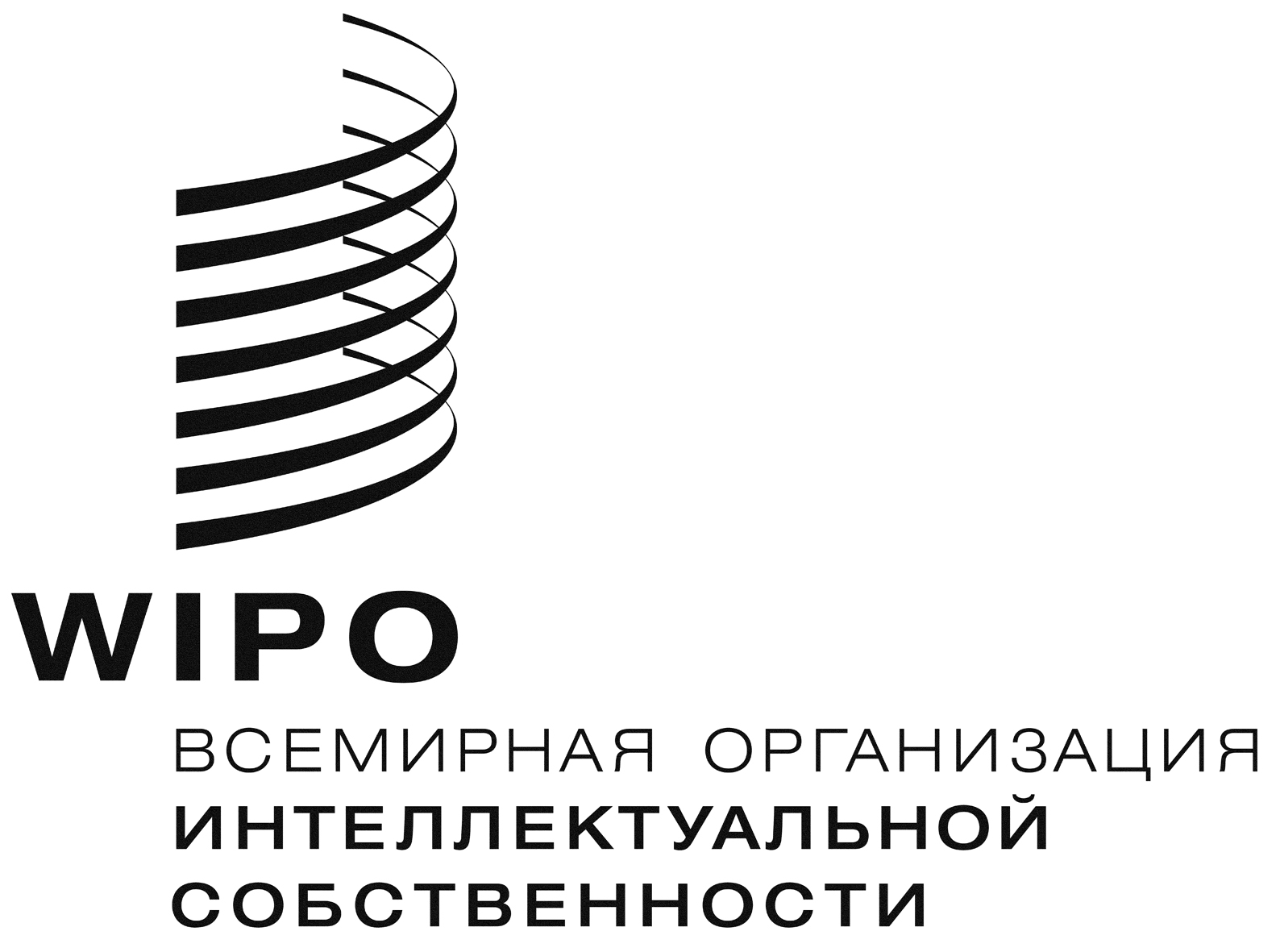 RCDIP/13/12    CDIP/13/12    CDIP/13/12    оригинал: английскийоригинал: английскийоригинал: английскийдата: 4 марта 2014 г.дата: 4 марта 2014 г.дата: 4 марта 2014 г.